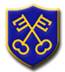 Elworth CE Primary SchoolThe governing body is the school’s accountable body.  It is responsible for the conduct of the school and for promoting high standards.  The governing body aims to ensure that children are attending a successful school which provides them with a good education and supports their well-being.Teaching, Learning and Achievement CommitteeTerms of ReferenceTo monitor and analyse the attainment of year 6 pupils as indicated by their test results and other evidence such as patterns or variations in groups, subjects or over time. (Year Six Children representing the final output)To monitor the overall standards of pupils’ learning.To analyse pupils’ progress relative to their starting points.To analyse the progress of specific groups, including Special Educational Needs and Pupil premium children.To monitor and analyse the progress made by individual pupils with Special Educational Needs or disabilities and to ensure effective provision for such pupils.To monitor the quality of pupils’ achievement (overall standards and progress).To agree and monitor curriculum-related policies.To monitor the planning and delivery of the whole school curriculum in relation to all outcomes including compliance with statutory requirements, ensuring breadth and balance in keeping with the ethos of the school and ensuring that attention is paid to pupils’ spiritual moral social emotional and cultural development.To monitor opportunities for children to apply learned skills and knowledge in real-life situations and develop their understanding of their rights and responsibilities and have appropriate opportunities to make a positive contribution to the local community.To monitor and address the standards of teaching across the school.To address the quality of assessment procedures and practice across the school.To assess how well the school sets challenging targets to raise standards for all pupils and to ensure the reporting of targets to the governing body and the local authority and their publication in the school profile.To assess how well the school leads and manages at all levels, the drive for high quality teaching and learning.To evaluate and monitor the delivery of the Early Years Development Matters outcomes for the early years. To monitor how well children learn and develop at foundation stage.To monitor pupils’ development of the skills, attitudes and qualities necessary to live in tomorrow’s world.To contribute to the development of the school improvement plan and self evaluation form and school profile.MembershipMembershipMembershipMembershipMembershipMembershipMembershipHeadVicar2 x Co-opted 2 x Parent1 x Staff1 x StaffAreas of Responsibility and Skill Sets NeededAreas of Responsibility and Skill Sets NeededAreas of Responsibility and Skill Sets NeededAreas of Responsibility and Skill Sets NeededAreas of Responsibility and Skill Sets NeededAreas of Responsibility and Skill Sets NeededAreas of Responsibility and Skill Sets NeededGifted and TalentedGifted and TalentedHR and Early YearsPupil PremiumPupil PremiumDataData